projektas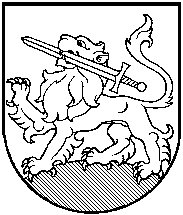 RIETAVO SAVIVALDYBĖS TARYBASPRENDIMASDĖL RIETAVO SAVIVALDYBĖS 2017 METŲ SOCIALINIŲ PASLAUGŲ PLANO PATVIRTINIMO2017 m. gegužės 18 d.  Nr. T1-Rietavas	Vadovaudamasi Lietuvos Respublikos Vietos savivaldos įstatymo 16 straipsnio 4 dalimi, Socialinių paslaugų įstatymo 13 straipsnio 3 dalimi, Lietuvos Respublikos Vyriausybės 2006 m. lapkričio 15 d. nutarimo Nr. 1132 „Dėl socialinių paslaugų planavimo metodikos patvirtinimo“ 33 punktu, Lietuvos Respublikos socialinės apsaugos ir darbo ministro 2007 m. balandžio 12 d. įsakymu Nr. A1-104 „Dėl socialinių paslaugų plano formos ir socialinių paslaugų efektyvumo vertinimo kriterijų patvirtinimo“, Rietavo savivaldybės taryba n u s p r e n d ž i a:Patvirtinti Rietavo savivaldybės 2017 metų socialinių paslaugų planą (pridedama).Sprendimas gali būti skundžiamas Lietuvos Respublikos administracinių bylų teisenos įstatymo nustatyta tvarka Klaipėdos apygardos administraciniam teismui per vieną mėnesį nuo šio sprendimo priėmimo dienos.Savivaldybės meras					                 			     PATVIRTINTA Rietavo savivaldybės tarybos    2017 m.  gegužės 18 d.          sprendimu Nr. T1-RIETAVO  SAVIVALDYBĖS 2017 METŲ SOCIALINIŲ PASLAUGŲ PLANASI SKYRIUSĮVADASBendra informacija.   Vadovaujantis Lietuvos Respublikos socialinių paslaugų įstatymu, savivaldybės, siekdamos nustatyti socialinių paslaugų teikimo mastą ir rūšis pagal gyventojų poreikius, kasmet sudaro ir tvirtina socialinių paslaugų planą. Rietavo savivaldybės (toliau – Savivaldybė) 2017 metų socialinių paslaugų planas (toliau – Socialinių paslaugų planas/Planas) rengiamas vadovaujantis Socialinių paslaugų planavimo metodika, patvirtinta Lietuvos Respublikos Vyriausybės 2006 m. lapkričio 15 d. nutarimu Nr. 1132.Vadovaudamasi Lietuvos Respublikos vietos savivaldos, piniginės socialinės paramos, socialinės paramos mokiniams, išmokų vaikams, šalpos išmokų įstatymais ir kitais norminiais aktais, Savivaldybė vykdo perduotas valstybės ir savarankiškas funkcijas, planuoja lėšas, integruoja lengvai pažeidžiamus asmenis į visuomenę, panaudodama efektyvias socialinės paramos priemones. Vadovaudamasi Lietuvos Respublikos įstatymais ir kitais norminiais aktais, Savivaldybė privalo tirti, planuoti lėšas, reikalingas socialinėms paslaugoms, ir teikti reikalingas paslaugas.Ilgalaikis Savivaldybės prioritetas – socialinis saugumas, patogi ir švari gyvenamoji aplinka. Strateginis tikslas – užtikrinti Savivaldybės teritorijos, jos infrastruktūros, ekologiškai švarios ir saugios gyvenamosios ir socialinės aplinkos vystymąsi. Rietavo savivaldybės 2017 m. socialinių paslaugų planas atitinka Rietavo savivaldybės 2017-2019 metų strateginio veiklos plano tikslus ir uždavinius, kryptis ir priemones. Šiame Plane vartojamos sąvokos atitinka Lietuvos Respublikos socialinių paslaugų įstatyme ir kituose teisės aktuose apibrėžtas sąvokas.Atskirties grupės asmenis būtina integruoti į visuomenę, nepažeidžiant jų garbės ir orumo, realiai įvertinant Rietavo savivaldybės finansinius ir žmogiškuosius išteklius, sudėtingą atskirų Savivaldybės gyventojų socialinių grupių padėtį, poreikius socialinėms paslaugoms. Socialines paslaugas administruoti, organizuoti ir teikti reikia bendradarbiaujant su socialiniais partneriais, panaudojant efektyvius būdus ir metodus, numatant socialinių paslaugų plėtros kryptis, išskiriant prioritetines sritis, ieškant alternatyvių sprendimo būdų įvairių socialinių grupių socialiniams poreikiams tenkinti.Atsižvelgiant į minėtus prioritetus, Rietavo  savivaldybės 2017 m. socialinių paslaugų plane bus numatytos atitinkamos priemonės ir orientuojamasi į nestacionarių socialinių paslaugų plėtrą ir teikiamų socialinių paslaugų kokybės gerinimą. Socialinės paslaugos planuojamos garantuojant jų tęstinumą. Planas  orientuotas į žmonių gerovę, šeimos stiprinimą, skurdo ir socialinės atskirties mažinimą. Planas suderintas su Rietavo savivaldybės 2017 metų biudžetu, patvirtintu Rietavo savivaldybės tarybos 2017 m. vasario 23 d. sprendimu Nr. T1-13.Pagrindinis socialinių paslaugų tikslas – organizuoti kokybiškas ir subalansuotas, socialiai teisingas ir ekonomiškai efektyvias socialines paslaugas specialiųjų poreikių turintiems vaikams ir suaugusiems asmenims. Socialinės paslaugos yra viena iš sudėtinių socialinės paramos sistemos dalių ir teikiamos tiems žmonėms, kurie dėl įvairių  nuo jų pačių nepriklausančių priežasčių negali ar nesugeba savimi pasirūpinti. Poreikių socialinėms paslaugoms turi įvairios Savivaldybės teritorijoje gyvenančių žmonių grupės: neįgalūs dėl senatvės ar ligos asmenys, įvairių socialinių problemų turinčios šeimos,  priklausomybės ligomis sergantys asmenys ir kt. Organizuoti socialinių paslaugų teikimą Rietavo savivaldybės gyventojams dėl amžiaus, neįgalumo, socialinių problemų, iš dalies ar visiškai neturintiems gebėjimų ar galimybių savarankiškai rūpintis asmeniniu gyvenimu ir dalyvauti visuomeniniame gyvenime. Sudaryti sąlygas įvairių socialinių grupių asmenims (išvardintiems Socialinių paslaugų kataloge) pagal poreikį gauti kokybiškas bendrąsias ir specialiąsias socialines paslaugas. Vykdant efektyvių socialinės paramos priemonių programą, įvairioms Rietavo savivaldybės gyventojų socialinėms grupėms sudaroma galimybė integruotis į visuomenę, nežeminant žmogiškojo orumo ir užtikrinant normalias gyvenimo sąlygas.Socialinių paslaugų teikimo ir plėtros tikslai.Socialinių paslaugų teikimo tikslas – sudaryti sąlygas asmeniui (šeimai) ugdyti ar stiprinti gebėjimus ir galimybes spręsti savo socialines problemas, palaikyti socialinius ryšius su visuomene, padėti įveikti socialinę atskirtį. Socialinės paslaugos teikiamos siekiant užkirsti kelią asmens, šeimos, bendruomenės socialinėms problemoms kilti, visuomenės socialiniam saugumui užtikrinti. Siekdama organizuoti ir teikti geros kokybės socialines paslaugas gyventojams, Rietavo savivaldybė planuoja realias jų plėtros apimtis ir etapus, nustato Savivaldybės socialinių paslaugų sistemos plėtros prioritetus. Tuo tikslu kasmet rengiamas socialinių paslaugų planas. Rietavo savivaldybės 2017 metų socialinių paslaugų planas atitinka Rietavo savivaldybės 2017-2019 m. strateginio veiklos plano tikslus, kryptis ir priemones.	 2017 m. socialinių paslaugų tikslai:1. Nestacionarių paslaugų kaip alternatyvos stacionarioms socialinėms paslaugoms užtikrinimas ir plėtojimas.2. Paslaugų senyvo amžiaus asmenims ir suaugusiems neįgaliesiems teikimo trumpalaikės ir ilgalaikės socialinės globos institucijoje užtikrinimas.3. Ilgalaikės (trumpalaikės) socialinės globos paslaugų užtikrinimas tėvų globos netekusiems vaikams.4. Integralios pagalbos sukūrimas ir teikimas Rietavo savivaldybėje.                         5. Teikiamų socialinių paslaugų kokybiškumo ir prieinamumo didinimas.Socialinių paslaugų plano rengėjai.	Jolita Alseikienė  – Rietavo savivaldybės administracijos Sveikatos, socialinės paramos ir rūpybos skyriaus vedėja.Danutė Stončiuvienė – Rietavo socialinių paslaugų centro vadovė.II SKYRIUS  BŪKLĖS ANALIZĖSavivaldybės socialinės ekonominės ir demografinės situacijos įvertinimas.2016 m. pradžioje, lyginant su 2015 m., Lietuvoje gyventojų sumažėjo nuo 2921262 iki 2888558 (32 704 gyventojais), atitinkamai Rietavo savivaldybėje sumažėjo 149 gyventojais: Rietavo sav. miesto teritorijoje gyventojų sumažėjo 79 asmenimis,  kaimo teritorijose – 70 asmenų. 2016 m. pradžioje 1000 Rietavo sav. vyrų teko 1071 moteris (1 lent., 1 pav.)1 lentelė. Gyventojų skaičius pagal lytį ir gyvenamąją vietą Rietavo savivaldybėjeŠaltinis – Lietuvos statistikos departamentasVidutinis Lietuvos gyventojų amžius 2016 m. pradžioje buvo 43 metai. Rietavo sav. gyventojų vidutinis amžius 2016 m. pradžioje – 43 metai, vyrų – 38 metai, moterų – 47 metai.2016 m. pradžioje, lyginant su 2015 m., Rietavo sav. demografinės senatvės koeficientas buvo didesnis – atitinkamai 132 ir 128 pagyvenę (65 m. ir vyresnio amžiaus) gyventojai teko šimtui vaikų iki 15 m. amžiaus. 2016 m. pradžioje Rietavo sav. demografinis senatvės koeficientas buvo didesnis negu šalies. 2016 m. pradžioje pensinio amžiaus asmenys (65 m. ir vyresni) sudarė didesnę gyventojų dalį negu vaikai (0-17 m.) (19 proc. ir 18,3 proc.). Lietuvoje irgi didesnę gyventojų dalį sudarė 65 ir vyresnio amžiaus asmenys negu vaikai (19 proc. ir 17,9 proc.). 2016 m. pradžioje  jaunimas (14-29 m.) sudarė apie ketvirtadalį visų Rietavo sav. gyventojų  (24,2  proc.) (Lietuvoje mažiau – 20,1 proc.) Nuo 2013 iki 2015 m. moterų vidutinė tikėtina gyvenimo trukmė sumažėjo nuo 83,4 iki 80,83 metų, o vyrų atvirkščiai – padidėjo nuo 66,64 iki 68,52 metų. Per šiuos dvejus skirtumas tarp moterų ir vyrų vidutinės tikėtinos gyvenimo trukmės sumažėjo nuo 16,76 iki 12,31 metų. Rietavo  savivaldybėje yra 5 seniūnijos, iš kurių gausiausios pagal gyventojų skaičių – Rietavo miesto ir Rietavo seniūnijos. Daugiausiai gyventojų gyvena kaime, todėl itin didelis dėmesys turi būti skiriamas kaimo ir atokiose vietovėse gyvenančių asmenų socialinės atskirties prevencijai. Vidutinis metinis gyventojų skaičius ir sudėtis 2017 m. pradžioje.Gyventojų socialinių paslaugų poreikius sąlygojantys veiksniai. Kaip ir kitų savivaldybių, Rietavo savivaldybės gyventojų socialinių paslaugų poreikius lemia panašūs veiksniai: mažas gimstamumas ir visuomenės senėjimas (neigiamas gyventojų prieaugis), negalia, emigracija, socialinė rizika, nedarbas.Rietavo savivaldybėje 2016 m., lyginant su 2015 m., gimusiųjų skaičius sumažėjo (81 ir 88).Socialinių paslaugų poreikius sąlygojantys veiksniai analizuojami pagal sąlyginai išskirtas 3 žmonių socialines grupes:1.    Socialinės rizikos šeimos.Rietavo savivaldybėje gyvenančių vaikų iki 18 metų palaipsniui mažėja, sumažėjo ir socialinės rizikos šeimų, auginančių vaikus. Pagal 2016 metais atliktą analizę Savivaldybėje gyvena 69 socialinės rizikos šeimos, kuriose auga 153 vaikai, iš jų nuo gimimo iki septynerių metų – 45, iki aštuoniolikos metų – 108.3 lent. Socialinės rizikos šeimų identifikavimo priežastysOrganizuojant likusiems be tėvų globos (rūpybos) vaikams globą (rūpybą), prioritetas teikiamas vaiko globai (rūpybai) šeimoje, brolių ar seserų neišskyrimui.  Pastebime, kad dažniausiai vaikus globoja (rūpina) giminaičiai ar asmenys, iš anksčiau turėję artimų ryšių su vaiku, o mažėjantį globojamų (rūpinamų) vaikų skaičių įtakoja socialinis darbas su socialinės rizikos šeimomis, auginančiomis vaikus. Rietavo savivaldybėje 2016 metų pabaigoje buvo 16 vaikų, likusių be tėvų globos (rūpybos), iš jų šeimose globojama (rūpinama) 13 vaikų. 3 vaikai globojami (rūpinami) vaikų globos institucijose (įskaitant kūdikių namus).Siekiant užtikrinti, kad likę be tėvų globos (rūpybos) vaikai būtų auginami globėjų (rūpintojų) šeimose, bendradarbiaujant su Rietavo socialinių paslaugų centru, Plungės socialinių paslaugų centru, seniūnijomis vykdoma globėjų (rūpintojų) paieška, tačiau dėl bendros neigiamos visuomenės nuomonės apie vaiko globą ir itin didelę globėjo (rūpintojo) atsakomybės ir atskaitomybės, pastaruoju metu vaiko globėjais dažnai tampama tik „iš reikalo“ ir tokiais atvejais globėjais tampa seneliai ar kiti giminaičiai.Dažniausiai likusiais be tėvų globos (rūpybos) vaikais rūpinasi giminaičiai. Dominuojantis vaikų globėjų (rūpintojų) amžius – nuo 56 iki 65 metų ir vyresni. Organizuojant globą (rūpybą) vaikams, stengiamasi užtikrinti, kad seserys ir broliai nebūtų išskirti. Vis mažiau globėjų ryžtasi globoti daugiau negu 1 vaiką (2015 m. 2 šeimos globojo (rūpino) po 2 vaikus).Organizuojant vaikams globą (rūpybą) ir vykdant jų priežiūrą,  kviečiami  įvairių sričių specialistai, kurie vertina ir teikia siūlymus dėl jau globojamų  (rūpinamų) vaikų tolimesnės globos (rūpybos) organizavimo ar grąžinimo tėvams. Globėjai, kurie nėra vaiko artimi giminaičiai (seneliai, seserys ir broliai), privalo lankyti globėjų ir įtėvių parengimo mokymus ir tik juos baigę gauna išvadą, ar gali globoti (rūpinti) vaikus. Vaiko teisių apsaugos skyrius įpareigotas nuolat domėtis globojamų (rūpinamų) vaikų situacija. 2015 metais vyko 23 pasitarimai dėl vaikų globos (rūpybos) (nustatant vaiko globą (rūpybą) ir vykdant vaiko globos (rūpybos) peržiūras).2016 m. 1 vaikui globa (rūpyba) pasibaigė dėl to, kad jis grąžintas tėvų priežiūrai, t. y. išnyko priežastys, dėl kurių buvo nustatyta globa (rūpyba), 6 rūpinami vaikai sulaukė pilnametystės.             2016 metais įvaikintų vaikų nebuvo. 1 šeima išklausė vaiko globėjų, įtėvių mokymus ir įgijo teisę įvaikinti kūdikį.2016 metais įvaikintų vaikų nebuvo.Senyvo amžiaus ir neįgalūs asmenys.Dažniausias poreikis senyvo amžiaus asmenims – nestacionarios socialinės paslaugos. Siekiant užtikrinti lygias galimybes  miesto ir kaimo gyventojams gauti paslaugas, didelis dėmesys skiriamas pagalbos į namus paslaugai. Rietavo savivaldybėje 2005 m. ši paslauga buvo suteikta 11 asmenų, 2014 m. – 63, 2015 m. – 53, 2016 m. – 63 asmenims. Pagalba namuose ne tik pagerina senų ir neįgalių žmonių gyvenimo kokybę, bet ir yra ekonomiškiausia socialinių paslaugų rūšis.Nuo 2017 m. Rietavo socialinių paslaugų centras teikia integralios pagalbos paslaugas asmens namuose. Projektas „Kokybiškos integralios pagalbos sukūrimas ir teikiamas Rietavo savivaldybėje“ tęsis iki 2019-10-04. Planuojama, kad integralios pagalbos paslaugas projekto metu gaus 20 sunkią negalią turinčių vaikų, suaugusių, senyvo amžiaus asmenų. Rietavo savivaldybėje nuo 2017 m. kovo mėn. pradėta teikti kompleksines paslaugas šeimoms. Projekto „Kompleksinės paslaugos kiekvienai Rietavo savivaldybės šeimai“ dėka  veikia bendruomeniniai šeimos namai Pelaičių k., Rietavo sen. (bendruomenės namai).Vykdant projektą „Savarankiško gyvenimo namų steigimas Rietave“, 2017 m. rudenį planuojama  atidaryti savarankiško gyvenimo namus Rietave (Plungės g. 18, Rietavas).     Rietavo savivaldybės gyventojams Rietavo parapijos senelių globos namuose ir kitų rajonų socialinės globos namuose teikiamos ilgalaikės socialinės globos paslaugos. Trumpalaikės socialinės globos paslaugos teikiamos VšĮ Rietavo PSPC globos skyriuje. Neįgaliems asmenims dažniausiai reikalingos bendrosios paslaugos, pagalba į namus, dienos socialinė globa asmens namuose ar institucijoje ir apgyvendinimas globos namuose.Savivaldybės administracijos Sveikatos, socialinės paramos ir rūpybos skyriaus  duomenimis, 2016 m. 45 Savivaldybės gyventojams buvo nustatytas specialusis nuolatinės priežiūros (pagalbos) poreikis, 38 gyventojams – specialusis nuolatinės slaugos poreikis.Kiti asmenys ir jų šeimos. Nepalankios demografinės tendencijos – gimstamumo mažėjimas, šeimos struktūros kitimas (daugėja šeimų, kuriose yra tik vienas iš tėvų, dažniausiai – motina), visuomenės senėjimas, didėjanti jaunų žmonių emigracija – sąlygoja socialinių problemų gausėjimą, didesnį formalios ir neformalios globos poreikį, dėl kurio auga socialinių paslaugų paklausa ir išlaidos socialinei apsaugai. Be išvardintų socialinių paslaugų gavėjų grupių Rietavo savivaldybėje būtų galima išskirti dar vieną – skurdžiai gyvenančius asmenis.  Skurdas glaudžiai susijęs su socialine atskirtimi, kuri yra kompleksinis reiškinys, atspindintis tam tikrų asmenų ar grupių negalėjimą ar nesugebėjimą naudotis visuomenės sukuriamomis gėrybėmis, dalyvauti darbinėje veikloje, bendruomenės gyvenime. Siekiant mažinti šių asmenų socialinę atskirtį, svarbu teikti jiems reikalingą pagalbą. Teikiamos asmens higienos paslaugos, skurstantieji aprūpinami būtiniausiais drabužiais, avalyne ir baldais. Rietavo socialinių paslaugų centre naudojamasi „Maisto banko“ parama.Esamos socialinių paslaugų infrastruktūros Savivaldybėje analizė.5 lentelė. Socialinių paslaugų infrastruktūra Savivaldybėje5.1. Socialinių paslaugų infrastruktūros išsidėstymas ir socialinių paslaugų teikimo Savivaldybėje (seniūnijose) pakankamumo lygis.Rietavo savivaldybėje socialines paslaugas teikia BĮ Rietavo socialinių paslaugų centras, VšĮ Rietavo parapijos senelių globos namai, VšĮ Rietavo PSPC globos skyrius, VšĮ Tverų dienos centras, sutrikusio intelekto žmonių globos bendrija „Rietavo viltis“  ir Rietavo savivaldybės neįgaliųjų draugija. Rietavo savivaldybės administracija ir socialinių paslaugų įstaigos aktyviai dalyvauja projektinėje veikloje ir ieško galimybių socialinių paslaugų įstaigų pastatų, naudojamos įrangos atnaujinimui, patalpų pritaikymui, teikiamų paslaugų kokybės gerinimui. Socialinių paslaugų poreikį lemia daug faktorių. Vis dėlto didžiausias išlieka nestacionarių socialinių paslaugų poreikis. Vertinant socialinių paslaugų teikimo Rietavo savivaldybėje pakankamumo lygį, matyti, kad nepakanka nestacionarių socialinių paslaugų seniems ir pagyvenusiems asmenims, neįgaliesiems, turintiems įvairią fizinę negalią, smurtą šeimose patiriančioms moterims ir vaikams, neišplėtota savanoriška veikla. BĮ Rietavo socialinių paslaugų centras – vienintelė tokio pobūdžio įstaiga mieste, teikianti bendrąsias ir specialiąsias nestacionarias socialines paslaugas. Pagalbos į namus, socialinių įgūdžių ugdymo ir palaikymo paslaugas kiekvienoje seniūnijoje teikia 5 Rietavo socialinių paslaugų centro lankomosios priežiūros darbuotojai, 7 socialiniai darbuotojai su socialinės rizikos šeimomis. Ypač aktualios socialinės priežiūros paslaugos.  Nuo 2017 m. balandžio mėn. integralios pagalbos paslaugas teikia: slaugytojas, masažuotojas/kineziterapeutas, 4 slaugytojų padėjėjai. Kasmet didėja socialinių paslaugų poreikis. Aktyviai ieškoma savanorių nestacionarioms paslaugoms teikti (įstaiga priima universiteto ir kolegijų studentus atlikti praktiką).Rietavo socialinių paslaugų centre vaikams iš socialinės rizikos šeimų pagal projektą veikia vaikų užimtumo grupė „Būk mano draugas“. 2016 m. centrą lankė 75 socialinės rizikos šeimų vaikai,  2015 m. centrą lankė 71 vaikas, 2014 m. –  46 vaikai.  VšĮ Rietavo parapijos  senelių globos namai teikia ilgalaikės socialinės globos paslaugas. Šiuose globos namuose 2016 m. ilgalaikės socialinės  globos paslaugos suteiktos 12 asmenų. 2016 m. Rietavo savivaldybė 4 asmenims finansavo ilgalaikės socialinės globos paslaugas Strūnos, Dūseikių socialinės globos namuose ir Viliaus Gaigalaičio globos namuose. Trumpalaikės socialinės globos paslaugos teikiamos VšĮ Rietavo PSPC palaikomojo gydymo skyriuje. Savivaldybė finansuoja 8 globos lovas. Šios paslaugos išsprendžia problemą, kol asmuo sulaukia ilgalaikės socialinės globos paslaugų, ar pagerėjus sveikatos būklei, gali grįžti gyventi savarankiškai. Kasmet didėja šios paslaugos poreikis, ypač žiemos sezono metu.  VšĮ Tverų dienos centrą lanko 20 vaikų iš socialinės rizikos šeimų. Čia organizuojamas vaikų socialinių įgūdžių ugdymas ir palaikymas, pamokų ruoša, laisvalaikio užimtumas ir maitinimas, teikiamos sociokultūrinės paslaugos, vaikai turi galimybę bendrauti ir ugdyti kūrybiškumą.   Sutrikusio intelekto žmonių globos bendrija „Rietavo viltis“ vykdo socialinės reabilitacijos paslaugų neįgaliesiems bendruomenėje projektą, kurio metu savo nariams teikia neįgaliųjų dienos užimtumo, asmeninio asistento pagalbos, užimtumo įvairiuose amatų būreliuose ir klubuose, meninių gebėjimų lavinimo būreliuose, kolektyvuose, klubuose ir pagalbos neįgaliųjų šeimos nariams paslaugas. Bendrija taip pat teikia bendrąsias socialines paslaugas. Vykdomas užimtumas, kūrybinė, meninė veikla. Bendrijos nariams organizuojamos išvykos.Rietavo neįgaliųjų draugija vykdo socialinės reabilitacijos paslaugų neįgaliesiems bendruomenėje projektą, kurio metu savo nariams teikia neįgaliųjų dienos užimtumo, asmeninio asistento pagalbos, užimtumo įvairiuose amatų būreliuose ir klubuose ir pagalbos neįgaliųjų šeimos nariams paslaugas. Teikia bendrąsias socialines paslaugas bendrijos nariams. Vykdomas užimtumas, kūrybinė, meninė veikla. Bendrijos nariams organizuojamos išvykos.  6. Savivaldybės galimybių teikti socialines paslaugas ir socialinių paslaugų poreikio įvertinimas.6.1. Savivaldybės organizuojamų socialinių paslaugų analizė. Rietavo  socialinių paslaugų centras nuo 2007 m. teikia socialines paslaugas socialinės rizikos šeimoms. Nuo 2017 m. vasario 1 d. patvirtinti 8 socialinių darbuotojų darbui su socialinės rizikos šeimomis etatai. Visi darbuotojai yra įgiję socialinio darbuotojo išsilavinimą.Pagalbos į namus paslaugas teikia penki darbuotojai (4 etatai). Paslaugų poreikis patenkinamas 100 proc. Trumpalaikė socialinė globa (rūpyba) vaikams, laikinai netekusiems tėvų globos, teikiama Rietavo socialinių paslaugų centre. Siekiant teikti šią paslaugą, įstaigai suteikta licencija 8 vietoms.  Pagal Lietuvos Respublikos Socialinės apsaugos ir darbo ministerijos patvirtintą projektą Rietavo mieste veikia vaikų užimtumo grupė „Būk mano draugas“. Tverų seniūnijoje veikia Vaikų dienos centras.Savivaldybėje kuriama socialinių paslaugų infrastruktūros sistema. Paslaugų plėtrai būtini nauji darbuotojų etatai. Kad būtų galima plėsti socialines paslaugas, rengiami ir teikiami projektai Socialinės apsaugos ir darbo ministerijai. Būtina plėsti dienos socialines paslaugas suaugusiesiems ir senyvo amžiaus asmenims, vystyti socialines paslaugas socialinės rizikos šeimoms, plėsti socialinių įgūdžių ugdymo ir palaikymo paslaugas vaikams. Socialinių paslaugų teikimo kokybei užtikrinti ir paslaugų poreikiui patenkinti būtina išlaikyti jau turimus socialinių darbuotojų, lankomosios priežiūros darbuotojų etatus. Vadovaujantis socialinių paslaugų išvystymo normatyvais, Rietavo savivaldybėje mažesniu mastu teikiama ilgalaikė socialinė globa institucijose.7. Socialinių darbuotojų ir socialinių darbuotojų padėjėjų skaičius Savivaldybėje.Rietavo savivaldybės teritorijoje socialines paslaugas teikia Rietavo socialinių paslaugų centre dirbantys penki socialiniai darbuotojai su socialinės rizikos šeimomis, po vieną VšĮ Rietavo parapijos senelių globos namų, VšĮ Tverų dienos centro ir VšĮ Rietavo PSPC palaikomojo gydymo ir slaugos skyriaus socialinį darbuotoją. 5 Rietavo socialinių paslaugų centro  lankomosios priežiūros  darbuotojai  yra baigę socialinių darbuotojų padėjėjų tobulinimosi kursus.  8. Trumpa ankstesnių metų socialinių paslaugų plano įgyvendinimo rezultatų apžvalga. Planas rengiamas kasmet. Rietavo socialinių paslaugų 2016 m.  planas patvirtintas Rietavo savivaldybės tarybos 2016 m. balandžio 29 d. sprendimu Nr. T1-66. Priemonės buvo įgyvendinamos atsižvelgiant į tikslus. Visoms žmonių socialinėms grupėms socialinių paslaugų teikimas organizuotas pagal poreikius. Gyventojų nusiskundimų dėl teikiamų paslaugų nebuvo. Šiuo metu teikiamų pagalbos į namus ir socialinių įgūdžių ugdymo paslaugų poreikis tenkinamas 100 procentų. Vykdyti projektai, kurių metu išplėstos socialinės paslaugos socialinės rizikos šeimų vaikams ir jų tėvams.III SKYRIUSUŽDAVINIAI IR PRIEMONIŲ PLANAS9. Prioritetinės socialinių paslaugų plėtros kryptys.  Savivaldybė yra atsakinga už socialinių paslaugų teikimą jos teritorijoje nuolat gyvenantiems asmenims, ji yra socialinių paslaugų įstaigų steigėja. Atsižvelgiant į pateiktą Savivaldybės organizuojamų socialinių paslaugų būklės ir finansavimo šaltinių analizę, galima teigti, kad socialinių paslaugų poreikis kasmet didėja.  Socialinės atskirties prevencija ir socialinė integracija turi būti vykdoma keliomis pagrindinėmis kryptimis: darbas su neįgaliaisiais, senyvo amžiaus žmonėmis, socialinės rizikos šeimomis ir šiose šeimose augančiais vaikais. Šioms veikloms tikslinga rengti atskiras socialines programas ir jas įgyvendinti, organizuoti kompleksinių paslaugų teikimą Rietavo savivaldybėje. Siekiant efektyvinti socialinių paslaugų organizavimą, būtina skatinti socialinių darbuotojų kvalifikacijos kėlimą, plėtoti bendradarbiavimą su kitomis įstaigomis, intensyvinti socialinių įstaigų vykdomos veiklos viešinimą (Savivaldybės masinės informacijos priemonės, susitikimas, pasitarimai, seminarai, ir kt.), skatinti visuomeninių organizacijų veiklą.Teikiamos paslaugos orientuotos į kiekybinį ir kokybinį socialinių paslaugų plėtojimą. Paslaugų gavėjų skaičius kasmet didėja, todėl būtina plėtoti teikiamų paslaugų asortimentą ir spręsti socialinių paslaugų kokybės klausimus, atsižvelgiant į paslaugų gavėją, jo individualumą. Nuolat analizuojama sukaupta informacija apie socialinę situaciją Savivaldybėje, socialinės paramos poreikį atskiroms socialinėms gyventojų grupėms, nustatomi prioritetai, numatomi prioritetinių socialinių problemų sprendimo keliai, išvados ir pasiūlymai teikiami Tarybai ir Savivaldybės vadovams.Rietavo savivaldybės socialinių paslaugų plane išskiriamos prioritetinės žmonių socialinės grupės, kurioms reikia teikti  ar plėsti socialines paslaugas ir gerinti socialinių paslaugų prieinamumą ir kokybę:–        senyvo amžiaus ir neįgalūs asmenys;–        socialinės rizikos šeimos ir jų vaikai; –        nepakankamas pajamas turintys, skurstantys asmenys ir jų šeimos.Pagrindinės socialinio darbo kryptys 2017 metais turi būti nukreiptos į jau teikiamų socialinių paslaugų užtikrinimą.Numatomos prioritetinės socialinės paslaugos ir jų plėtra: –  teikti dienos užimtumo, socialinių įgūdžių ugdymo paslaugas senyvo amžiaus asmenims;–  kurti gyventojų poreikius tenkinančią socialinių paslaugų infrastruktūrą (savarankiško gyvenimo namų paslaugos poreikis). 2017 m. rudenį planuojami atidaryti savarankiško gyvenimo namai Rietave (Plungės g. 18, Rietavas);     –  plėsti socialinių įgūdžių formavimo ir ugdymo, užimtumo paslaugas socialinės rizikos šeimoms ir vaikams. –  nuo 2017 m. balandžio mėn. teikiamos integralios pagalbos paslaugos senyvo amžiaus ir neįgaliems asmenims (socialinė globa ir slauga asmens namuose dienos metu) namuose.  10. Priemonių planas.11. Regioninių socialinių paslaugų poreikis 2017 m.    IV SKYRIUS FINANSAVIMO PLANAS 12. Socialinių paslaugų finansavimo šaltiniai.12.1. Socialinių paslaugų finansavimo šaltinių įvertinimas.Pagrindinis socialinių paslaugų teikimo Rietavo savivaldybėje finansavimo  šaltinis – Savivaldybės biudžeto lėšos. Nuo 2007 m. skiriama valstybės biudžeto specialioji tikslinė dotacija Savivaldybės biudžetui asmenims su sunkia negalia paslaugoms teikti ir socialinės rizikos šeimų priežiūrai organizuoti. 2017 m. Savivaldybė gavo papildomai 2,5 etato darbui su socialinės rizikos šeimomis, kurie finansuojami iš valstybės biudžeto specialiosios tikslinės dotacijos. Iš šios dotacijos lėšų 2,5 proc. socialinių darbuotojų darbo užmokesčiui patvirtintų asignavimų skiriama socialinių darbuotojų supervizijoms profesinės kompetencijos tobulinimui iš dalies finansuoti.Socialinės globos įstaigose dalis paslaugų finansavimo kaštų dengiama paslaugų gavėjų mokesčiu už paslaugas.  13. Socialinių paslaugų finansavimo iš Savivaldybės biudžeto būdai14. Lėšos, reikalingos žmogiškųjų išteklių plėtrai    Siekiant efektyvinti socialinių paslaugų organizavimą, būtina investuoti į specialistų kvalifikacijos kėlimą. Įvertinus socialinių darbuotojų poreikį ir jų kvalifikaciją, numatoma sudaryti sąlygas tolesniam profesiniam tobulėjimui. Darbuotojai dalyvauja įvairiuose kvalifikacijos kėlimo kursuose. Kvalifikacijos tobulinimąsi apmoka darbdavys.V SKYRIUS PLĖTROS VIZIJA IR PROGNOZĖ15. Socialinių paslaugų plėtros vizija.Socialinių paslaugų plėtros vizija – teikti socialines paslaugas ir kitokią socialinę paramą Savivaldybės gyventojams, kuriems būtina pagalba, užtikrinant orumo nežeminančias gyvenimo sąlygas ir tenkinant jų būtiniausius poreikius.Socialinių paslaugų plėtros prognozė – moderni socialinių paslaugų infrastruktūra, išplėtotas socialinių paslaugų tinklas tenkins visų bendruomenės narių poreikius socialinėms paslaugoms, sumažės socialinės atskirties ir užimtumo problemų. Didėjanti socialinių darbuotojų darbo patirtis ir kompetencija pagerins teikiamų socialinių paslaugų kokybę.16. Prognozuojamos socialinės paslaugos.Rietavo savivaldybėje planuojama teikti ar plėsti šias socialinių paslaugų rūšis:1. Ilgalaikę   ir   trumpalaikę   socialinę   globą   socialinės globos įstaigose senyvo   amžiaus   asmenims   ir  suaugusiems neįgaliesiems.2. Pagalbos į namus paslaugą neįgaliesiems ir senyvo amžiaus asmenims.3. Ilgalaikės ir trumpalaikės socialinės globos paslaugą likusiems be tėvų globos vaikams.4. Socialinės priežiūros paslaugą socialinės rizikos šeimoms.5. Apgyvendinimo savarankiško gyvenimo namuose paslaugą.6. Laikino apnakvindinimo paslaugą.7. Bendrąsias paslaugas.8. Dienos socialinę globą asmens namuose.9. Transporto paslaugą.10. Vaikų dienos užimtumo paslaugą.Teikiant paslaugas gyventojams, svarbu orientuotis į paslaugų kompleksiškumą, bendradarbiavimą ir komandinį darbą, paslaugų teikimą derinti su kitomis socialinės ir sveikatos apsaugos formomis. Todėl viena iš prioritetinių 2017 m. socialinių paslaugų plėtros krypčių yra integralios pagalbos teikimo sistemos sukūrimas ir šių paslaugų teikimas gyventojams, kuriems nustatytas šios paslaugos poreikis.	VI SKYRIUSPLANO ĮGYVENDINIMO PRIEŽIŪRA17. Socialinių paslaugų plano įgyvendinimo priežiūros vykdytojai.      2017 m. Socialinių paslaugų planą įgyvendina Rietavo savivaldybės administracijos Sveikatos, socialinės paramos ir rūpybos skyrius, kuris kartu su kitais atsakingais Rietavo savivaldybės padaliniais ir socialinių paslaugų įstaigų ir organizacijų asmenimis atsako už socialinių paslaugų organizavimo administravimą.18. Socialinių paslaugų plano įgyvendinimo priežiūros etapai ir  įvertinimo rezultatai.Rietavo savivaldybės socialinių paslaugų planas bus vertinamas baigiantis kalendoriniams metams, atsižvelgiant į Savivaldybės biudžeto vykdymą.            19. Pasiektų rezultatų, tikslų ir uždavinių analizė, numatytų vykdyti priemonių efektyvumas.	Siekiant užtikrinti sėkmingą socialinių paslaugų teikimą, numatomi šie uždaviniai: 	19.1. visas  teikiamas   paslaugas    registruoti   SPIS  (socialinės  paramos  informacinė sistema) programoje;19.2. kelti darbuotojų kvalifikaciją ir didinti žmogiškuosius išteklius, siekiant  gerinti klientų aptarnavimo kokybę;19.3. vykdyti socialinių programų įgyvendinimo priežiūrą ir prižiūrėti finansinį įgyvendinimą;19.4. bendradarbiauti su įvairiomis įstaigomis ir organizacijomis. Atliekant plano peržiūrą, bus vertinamas plano ir jo priemonių tikslingumas, atsižvelgiant į kintančias aplinkybes ir veiksnius, turinčius ar galinčius turėti įtakos socialinių paslaugų plano įgyvendinimui ir tikslų pasiekimui.______________________________________________________AIŠKINAMASIS RAŠTAS PRIE SPRENDIMO PROJEKTO,,DĖL  RIETAVO SAVIVALDYBĖS 2017 METŲ SOCIALINIŲ PASLAUGŲ PLANO PATVIRTINIMO“2017-05-05Rietavas1. Sprendimo projekto esmė. Sprendimo projektu siūloma patvirtinti Rietavo savivaldybės 2017 metų socialinių paslaugų planą.2. Kuo vadovaujantis parengtas sprendimo projektas. Sprendimo projektas parengtas vadovaujantis Lietuvos Respublikos vietos savivaldos įstatymo 16 straipsnio 4 dalimi, Socialinių paslaugų įstatymo 13 straipsnio 3 dalimi, Lietuvos Respublikos Vyriausybės 2006 m. lapkričio 15 d. nutarimo Nr. 1132 „Dėl socialinių paslaugų planavimo metodikos patvirtinimo“ 33 punktu ir Lietuvos Respublikos socialinės apsaugos ir darbo ministro 2007 m. balandžio 12 d. įsakymu Nr. A1-104 „Dėl socialinių paslaugų plano formos ir socialinių paslaugų efektyvumo vertinimo kriterijų patvirtinimo“.3. Tikslai ir uždaviniai. Patvirtinti Rietavo savivaldybės 2017 metų socialinių paslaugų planą.4. Laukiami rezultatai.Gyventojams bus teikiamos planuojamos socialinės paslaugos.5. Kas inicijavo sprendimo  projekto rengimą.Savivaldybės administracijos Sveikatos, socialinės paramos ir rūpybos skyrius, Rietavo socialinių paslaugų centras.6. Sprendimo projekto rengimo metu gauti specialistų vertinimai.Neigiamų specialistų vertinimų negauta.7. Galimos teigiamos ar neigiamos sprendimo priėmimo pasekmės.Neigiamų pasekmių nenumatyta.8. Lėšų poreikis sprendimo įgyvendinimui.Sprendimo įgyvendinimui reikės valstybės biudžeto ir savivaldybės biudžeto lėšų.9. Antikorupcinis vertinimas.Nereikalingas.Sveikatos, socialinės paramos ir rūpybos skyriaus vedėja			         Jolita Alseikienė20092010201120122013201420152016Iš viso92058981871785378399825580967947Moterys 47964674454244264348427641874110Vyrai44094307417541114051397939093837Miestas34263364325831923635357435163437Kaimas57795617545953454764468145804510Eil. Nr.RodiklisGyventojų (šeimų) skaičius1                    2   31.Gyventojų skaičius7736  iš jų:1.1.  mieste33081.2. kaime4428Iš bendro gyventojų skaičiaus:2.1. pensinio amžiaus gyventojaiapie 18002.2. suaugę asmenys su negalia apie 5002.3. vaikai 15142.4. vaikai su negalia453. Socialinės rizikos šeimos694. Vaikų skaičius socialinės rizikos šeimose153Eil.Nr.Socialinių paslaugų įstaigos tipas pagal žmonių socialines grupes2Socialinių paslaugų įstaigos pavadinimasPavaldumas1Vietų (gavėjų3) skaičiusVietų (gavėjų3) skaičiusEil.Nr.Socialinių paslaugų įstaigos tipas pagal žmonių socialines grupes2Socialinių paslaugų įstaigos pavadinimasPavaldumas1 Iš visoIš jų finansuo-jamų Savival-dybės1.Socialinės globos namai VšĮ Rietavo parapijos senelių globos namaiRietavo šv. Mykolo arkangelo parapija64122.Šeimynos3.Laikino gyvenimo namai 4.Dienos socialinės globos centrai 5.Savarankiško gyvenimo namai 6.Socialinės priežiūros centrai VšĮ Tverų dienos centras2. BĮ Rietavo socialinių paslaugų centras. Vaikų užimtumo grupė „Būk mano draugas“Fizinis asmuoRietavo savivaldybės taryba2075207.Bendruomeninės įstaigos1. Sutrikusio intelekto žmonių bendrija „Rietavo viltis“2. Rietavo savivaldybės neįgaliųjų draugijaNVONVO90240Savivaldybė iš dalies finansuoja socialinės reabilitacijos paslaugų neįgaliesiems bendruomenėje projektų vykdomas veiklas, socialinių paslaugų teikimo veiklas 8.Kitos socialinių paslaugų įstaigos (pagalbos į namus tarnyba, socialinių paslaugų centras ir kt.)1. BĮ Rietavo socialinių paslaugų centras2. Rietavo PSPCPalaikomojo gydymo skyrius Rietavo savivaldy-bės taryba2. Rietavo savivaldybės taryba638638Eil. Nr.Socialinių paslaugų rūšys pagal žmonių socialines grupesAsmenų (šeimų), kuriems reikalingos socialinės paslaugos, skaičiusAsmenų (šeimų), kuriems reikalingos socialinės paslaugos, skaičius1000 gyventojų tenka vietųiš jų finansuoja SavivaldybėEil. Nr.Socialinių paslaugų rūšys pagal žmonių socialines grupesįvertintas nepatenkintas1000 gyventojų tenka vietųiš jų finansuoja Savivaldybė1234561.Ilgalaikė socialinė globa 6-0,00642.Trumpalaikė socialinė globa 22-0,022103.Dienos socialinė globa institucijoje 4.Dienos socialinė globa asmens namuose 5.Apgyvendinimas savarankiško gyvenimo namuose 6.Pagalba į namus 63-0,063637.Socialinių įgūdžių ugdymas ir palaikymas institucijoje 20-0,020208.Socialinių įgūdžių ugdymas ir palaikymas asmens (šeimos) namuose 69-0,069-9.Laikinas apnakvindinimas 10.Kitos socialinės priežiūros paslaugos11.Bendrosios socialinės paslaugosEil. Nr.ĮstaigosSocialinių darbuotojų skaičiusSocialinių darbuotojų skaičiusSocialinių darbuotojų padėjėjų skaičiusEil. Nr.Įstaigosiš viso iš jų - finansuojamų iš valstybės biudžetoSocialinių darbuotojų padėjėjų skaičius1.Savivaldybės socialinių paslaugų įstaigose 981.1.biudžetinėse 8	81.2.viešosiose12.Kitose soc. paslaugų įstaigose23.Savivaldybės administracijoje33Iš viso1411Organizuoti kokybiškas ir subalansuotas, socialiai teisingas ir ekonomiškai efektyvias socialines paslaugas specialiųjų poreikių turintiems vaikams ir suaugusiems asmenimsOrganizuoti kokybiškas ir subalansuotas, socialiai teisingas ir ekonomiškai efektyvias socialines paslaugas specialiųjų poreikių turintiems vaikams ir suaugusiems asmenimsOrganizuoti kokybiškas ir subalansuotas, socialiai teisingas ir ekonomiškai efektyvias socialines paslaugas specialiųjų poreikių turintiems vaikams ir suaugusiems asmenimsOrganizuoti kokybiškas ir subalansuotas, socialiai teisingas ir ekonomiškai efektyvias socialines paslaugas specialiųjų poreikių turintiems vaikams ir suaugusiems asmenimsOrganizuoti kokybiškas ir subalansuotas, socialiai teisingas ir ekonomiškai efektyvias socialines paslaugas specialiųjų poreikių turintiems vaikams ir suaugusiems asmenimsUždaviniaiPriemonėsLėšos,finansavimo šaltiniaiAtsakingi vykdytojaiLaukiamas rezultatas12345Savivaldybės gyventojams laiku teikiamos  kokybiškos socialinės paslaugosSocialinių paslaugų užtikrinimo administravimas;administracijos ir socialinių darbuotojų darbo užmokestis; kvalifikacijos kėlimas; kitos išlaidos (šiluma, elektra, ryšių paslaugos, vandentiekis ir kt.); lėšos darbo priemonėms įsigyti Savivaldybės biudžetasRietavo savivaldybės administracija, Rietavo  socialinių paslaugų centrasSocialines paslaugas gaus Rietavo sav. gyventojai, kurie dėl amžiaus, neįgalumo, soc. problemų iš dalies ar visiškai neturi gebėjimų ar galimybių savarankiškai rūpintis asmeniniu gyvenimu ir dalyvauti visuomeniniame gyvenime  1 tikslas. Plėtoti nestacionarias socialines paslaugas 1 tikslas. Plėtoti nestacionarias socialines paslaugas 1 tikslas. Plėtoti nestacionarias socialines paslaugas 1 tikslas. Plėtoti nestacionarias socialines paslaugas 1 tikslas. Plėtoti nestacionarias socialines paslaugasUždaviniaiPriemonėsLėšos,finansavimo šaltiniaiAtsakingi vykdytojaiLaukiamas rezultatasPlėsti dienos užimtumo, socialinių įgūdžių ugdymo paslaugas senyvo amžiaus ir neįgaliems asmenims Socialinių paslaugų teikimas Rietavo savivaldybės gyventojams Rietavo savivaldybės biudžetas, kitos lėšos Rietavo savivaldybės administracija, Rietavo  socialinių paslaugų centrasPlano įgyvendinimas duos gerų kokybinių ir kiekybinių rezultatų teikiant paslaugas Rietavo savivaldybės gyventojams. Daugės Savivaldybės gyventojams teikiamų paslaugųPlėsti socialinių įgūdžių formavimo, ugdymo ir užimtumo paslaugas socialinės rizikos šeimoms ir vaikamsSocialinių paslaugų teikimas Rietavo savivaldybės socialinės rizikos šeimomsValstybės lėšosRietavo savivaldybės administracija,Rietavo  socialinių paslaugų centrasPlano įgyvendinimo tikslas -  gerinti Savivaldybės gyventojų ekonominę ir socialinę gerovę, užtikrinti lygias galimybes  miesto ir kaimo gyventojams gauti savalaikes ir kokybiškas nestacionarias socialines paslaugas; integruoti socialiai pažeidžiamus asmenis į visuomenę panaudojant efektyvias socialinės paramos priemones2 tikslas. Didinti socialinių paslaugų prieinamumą ir gerinti jų kokybę2 tikslas. Didinti socialinių paslaugų prieinamumą ir gerinti jų kokybę2 tikslas. Didinti socialinių paslaugų prieinamumą ir gerinti jų kokybę2 tikslas. Didinti socialinių paslaugų prieinamumą ir gerinti jų kokybę2 tikslas. Didinti socialinių paslaugų prieinamumą ir gerinti jų kokybęUždaviniaiPriemonėsLėšos,finansavimo šaltiniaiAtsakingi vykdytojaiLaukiamas rezultatasPlėsti socialines paslaugas asmens namuosePaslaugų teikimas seniūnijose, asmens namuoseSavivaldybės biudžetas, kiti finansavimo šaltiniai Rietavo savivaldybės administracija,Rietavo  socialinių paslaugų centrasPaslaugas gaus daugiau asmenųKokybiškos integralios pagalbos sukūrimas ir teikimas Rietavo savivaldybėje Slaugos ir dienos globos paslaugos asmens namuoseSocialinės apsaugos ir darbo ministerijos ir ESFA lėšos Rietavo savivaldybės administracija,Rietavo  socialinių paslaugų centrasPaslaugas gaus vaikai, senyvo ir pensinio amžiaus asmenys, turintys nuolatinės slaugos poreikį Kurti gyventojų poreikius tenkinančią socialinių paslaugų infrastruktūrąSavarankiško gyvenimo namų kūrimasSavivaldybės biudžetas, kiti finansavimo šaltiniaiRietavo savivaldybės administracija,Rietavo  socialinių paslaugų centrasBus teikiama gyventojų poreikius atitinkanti paslauga3 tikslas. Skatinti ir remti nevalstybinių socialinio sektoriaus organizacijų veiklą ir rūpintis neįgaliųjų integracija į visuomenę3 tikslas. Skatinti ir remti nevalstybinių socialinio sektoriaus organizacijų veiklą ir rūpintis neįgaliųjų integracija į visuomenę3 tikslas. Skatinti ir remti nevalstybinių socialinio sektoriaus organizacijų veiklą ir rūpintis neįgaliųjų integracija į visuomenę3 tikslas. Skatinti ir remti nevalstybinių socialinio sektoriaus organizacijų veiklą ir rūpintis neįgaliųjų integracija į visuomenę3 tikslas. Skatinti ir remti nevalstybinių socialinio sektoriaus organizacijų veiklą ir rūpintis neįgaliųjų integracija į visuomenęUždaviniaiPriemonėsLėšos,finansavimo šaltiniaiAtsakingi vykdytojaiLaukiamas rezultatasKompleksinės paslaugos kiekvienai Rietavo savivaldybės šeimaiSocialinės paslaugos Rietavo savivaldybės gyventojams Socialinės apsaugos ir darbo ministerija ir ESFA lėšosRietavo savivaldybės administracija; Pelaičių NVO Bus teikiama gyventojų poreikius atitinkanti paslaugaBendradarbiauti su nevyriausybinėmis organizacijomis vystant socialines  paslaugas ir skatinti savanorišką veikląOrganizuoti susitikimus su bendruomene, įtraukti mokinius ir studentus į savanorišką veikląKiti finansavimo šaltiniaiRietavo savivaldybės administracija,Rietavo  socialinių paslaugų centrasĮ savanorišką veiklą bus įtraukti Savivaldybės gyventojaiEil. Nr.Socialinių paslaugų rūšys pagal  žmonių socialines grupesSocialinės globos įstaigaMastas(vietų sk.)12341.Ilgalaikė socialinė globaPsichoneurologinis pensionatas32.Trumpalaikė socialinė globa--3.Kitos socialinės paslaugos --Eil. Nr.Socialinių paslaugų finansavimo šaltiniaiPagal faktines išlaidasPagal planines išlaidasPagal planines išlaidasEil. Nr.Socialinių paslaugų finansavimo šaltiniaipraėjusieji metai (tūkst. Eur)einamieji metai(tūkst. Eur)ateinantys metai(tūkst. Eur)123451.Savivaldybės biudžeto išlaidos socialinėms paslaugoms (tūkst. Eur)75,885,085,01.1.lyginant su bendru Savivaldybės biudžetu (proc.)1,21,31,32.LR valstybės biudžeto specialiosios tikslinės dotacijos (tūkst. Eur)115,1139,5139,9iš jų:2.1.socialinės rizikos šeimų socialinei priežiūrai organizuoti57,578,678,62.2.asmenų su sunkia negalia socialinei globai organizuoti57,660,964,33.ES struktūrinių fondų lėšos 156,0117,1117,14.Asmenų mokėjimai už socialines paslaugas 1,52,02,55.Kitos lėšos 000Iš viso 348,4343,6344,5Eil. Nr.Finansavimo būdaiLėšos (tūkst. Eur)Lėšos (tūkst. Eur)Eil. Nr.Finansavimo būdaipraėję metaieinamieji metai1.Socialinių paslaugų pirkimas66,375,02.Tiesioginis socialinių paslaugų įstaigų finansavimas84,578,1iš jo:2.1.Savivaldybės pavaldumo įstaigoms70,72.2.regioninių socialinių paslaugų įstaigoms pagal lėšų kompensavimo sutartis--2.3.nevyriausybinių organizacijų įstaigoms pagal lėšų kompensavimo sutartis--3.Savivaldybės biudžeto lėšos, skirtos nevyriausybinėms organizacijoms8,710,04.Finansavimas vykdant socialinių paslaugų programas--Iš viso145,7